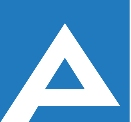 Agenţia Naţională pentru Ocuparea Forţei de MuncăLista candidaților admiși la concursul pentru ocuparea funcției publice vacante:Nr. d/oNume, PrenumeComentariiSpecialist principal,Direcția generală ocuparea forței de muncă Chișinău Specialist principal,Direcția generală ocuparea forței de muncă Chișinău Proba scrisă va avea loc la data de 09.03.2023, ora 10.00,Agenția Națională pentru Ocuparea Forței de Muncă,mun. Chișinău, str. Vasile Alecsandri, 1, etajul VI1.Sîrbu Eugeniu Proba scrisă va avea loc la data de 09.03.2023, ora 10.00,Agenția Națională pentru Ocuparea Forței de Muncă,mun. Chișinău, str. Vasile Alecsandri, 1, etajul VI